السيرة الذاتيةالاسم : وعدالله زيدان وهب احمد المفرجي مواليد : بغداد 1991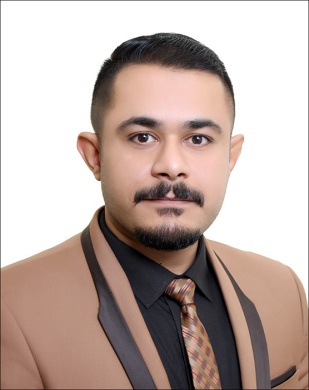 الجنسية : عراقي الديانة : مسلم اللغات : العربية العنوان : العراق / كركوك رقم الهاتف : 07703712550الايميل : waad90waad90@uomosul.edu.iqWaad90waad90@yahoo.com           الخلفية العلمية : حاصل عل شهادة الإعدادية للفرع الأدبي حاصل عل شهادة البكالوريوس في التاريخ من جامعة كركوك/ كلية التربية للعلوم الإنسانيةحاصل عل شهادة الماجستير في التاريخ الإسلامي/عرب قبل الإسلام من جامعة تكريت كلية التربية للعلوم الإنسانيةالنشاطات العلمية : حضور ندوة (دور المرأة في المجتمع) المنعقدة في قسم التاريخ ، كلية التربية الأساسية ، جامعة الموصل. حضور ندوة (التلوث البيئي في الموصل) المدينة وأثرها على الحياة) التي عقدت في قسم التاريخ ، كلية التعليم الأساسي ، جامعة الموصل. المشاركة في دورة التعليم المستمر التي تستضيفها الكلية التربية الأساسية، جامعة الموصل. المشاركة في دورة التعليم المستمر بعنوان (علمي) رؤية في زيادة القدرة على تشخيص متلازمة التوحد) تستضيفه كلية التربية الأساسية ، جامعة الموصل. المشاركة في ورشة عمل البرامج الإحصائية التي تستضيفها كلية التربية الأساسية ، جامعة الموصل. المشاركة في المؤتمر الدولي السابع الذي عقد في كلية التعليم الأساسي ، جامعة الموصل المشاركة في المؤتمر الدولي حول (ظاهرة التطرف الديني) عقد في كلية التربية الأساسية ، الجامعة الموصلمحاضرة في ورشة العمل (أصول البحث التاريخي)المشاركة في مؤتمر الدولي كلية التربية الأساسية بعنوان (تكامل العلوم نحو تحقيق أهداف التعلم)البحوث المنشورة : الكهان وأثرهم في العادات والتقاليد عند العرب قبل الإسلام الجغرافية التاريخية لبلاد القوقاز وأثرها عل الفتوحات الإسلاميةالكتب المؤلفة : الكهان وأثرهم في الحياة العامة في بلاد العرب قبل الإسلام ، عن دار دجلة ، الأردن 2016خدمات الإدارات :عضو في وحدة ضمان الجودةعضو لجنة سمنر لبحوث التاريخ الإسلامي